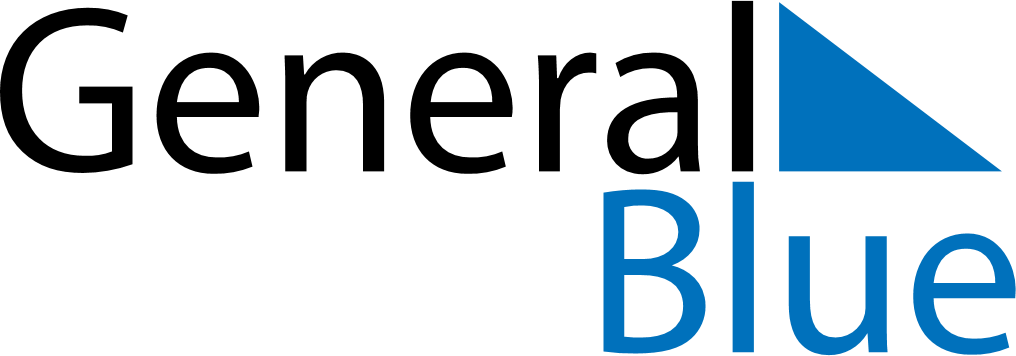 September 2022September 2022September 2022MozambiqueMozambiqueSUNMONTUEWEDTHUFRISAT12345678910Lusaka Peace Agreement1112131415161718192021222324252627282930Defense Force’s DayPublic Holiday